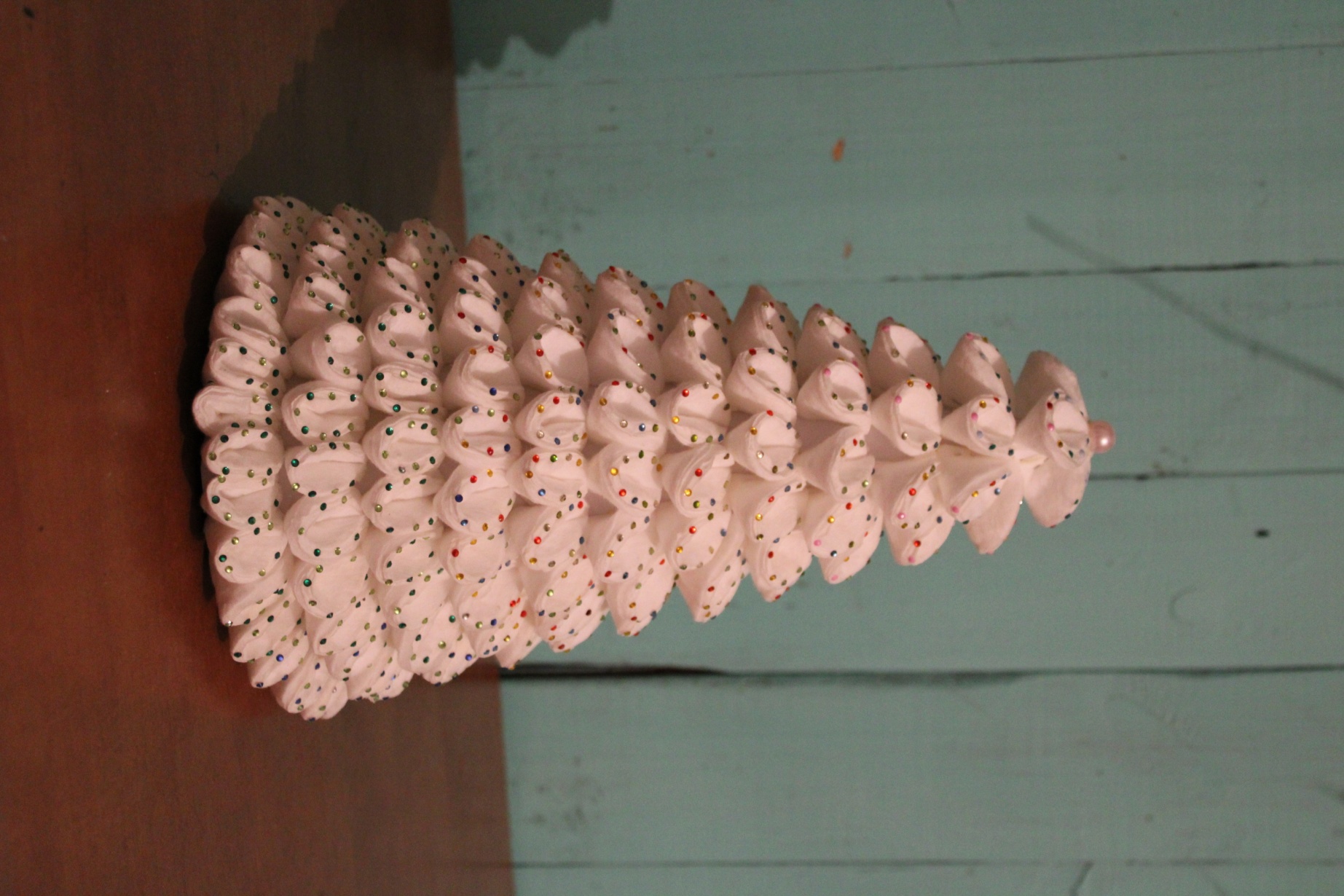 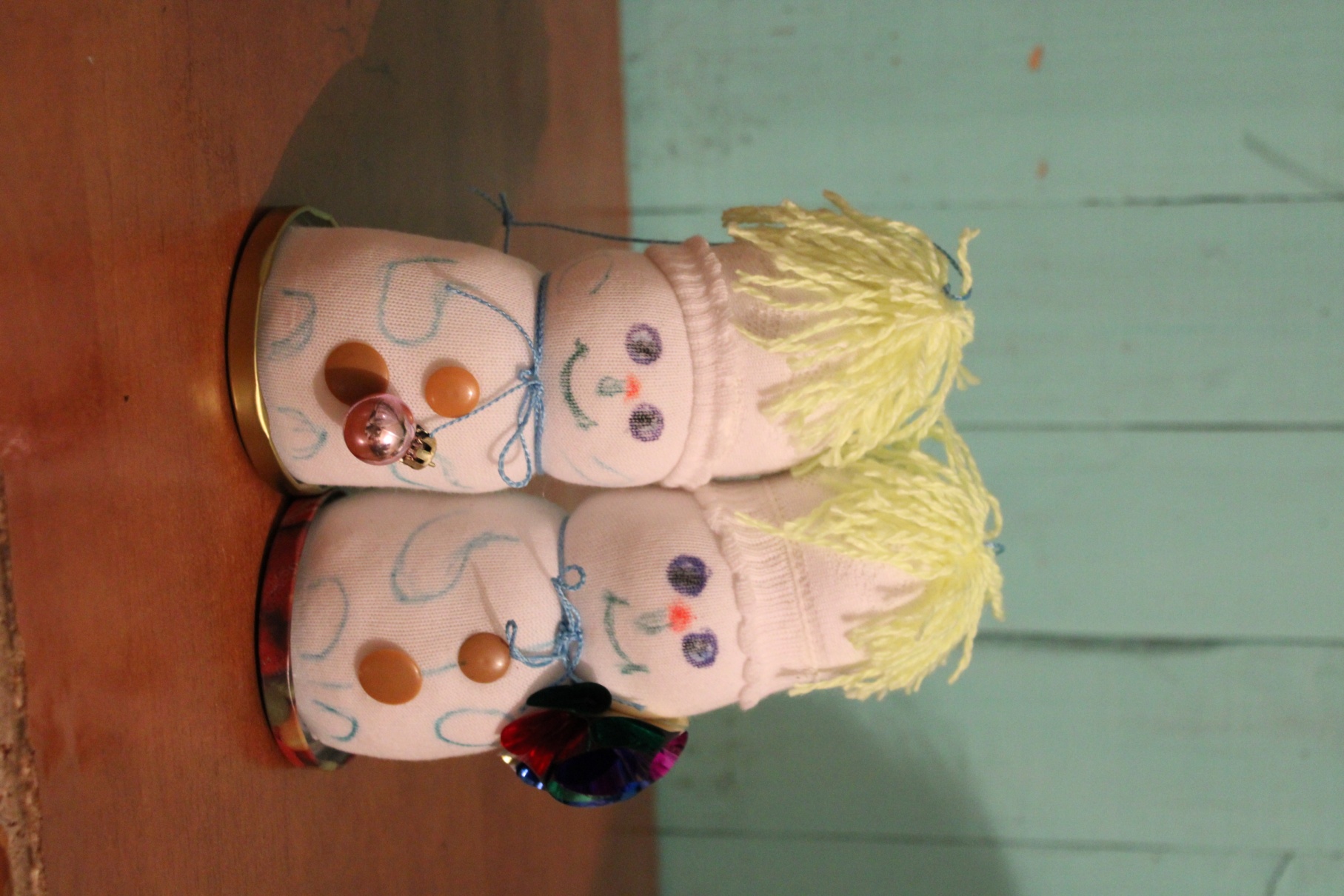 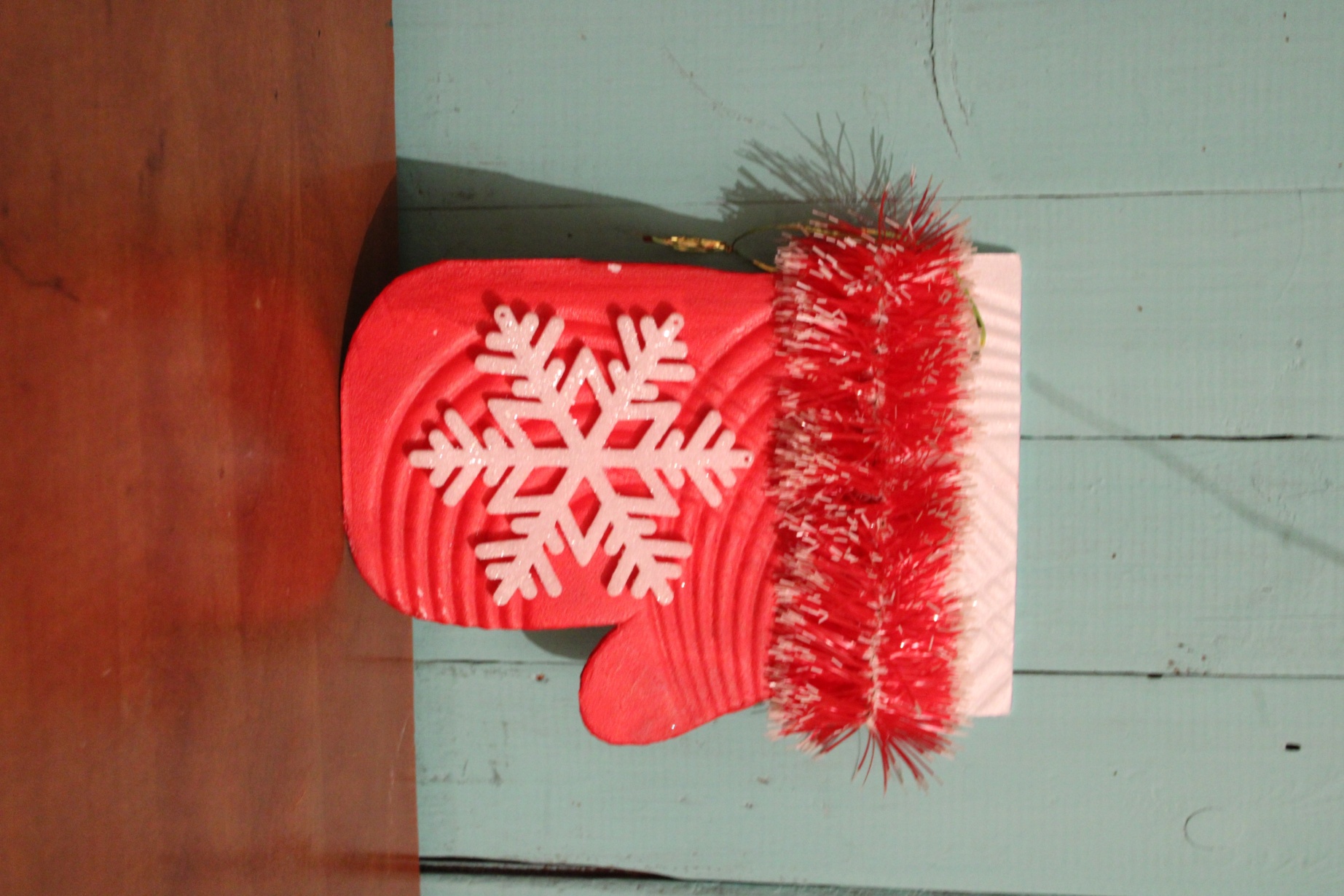 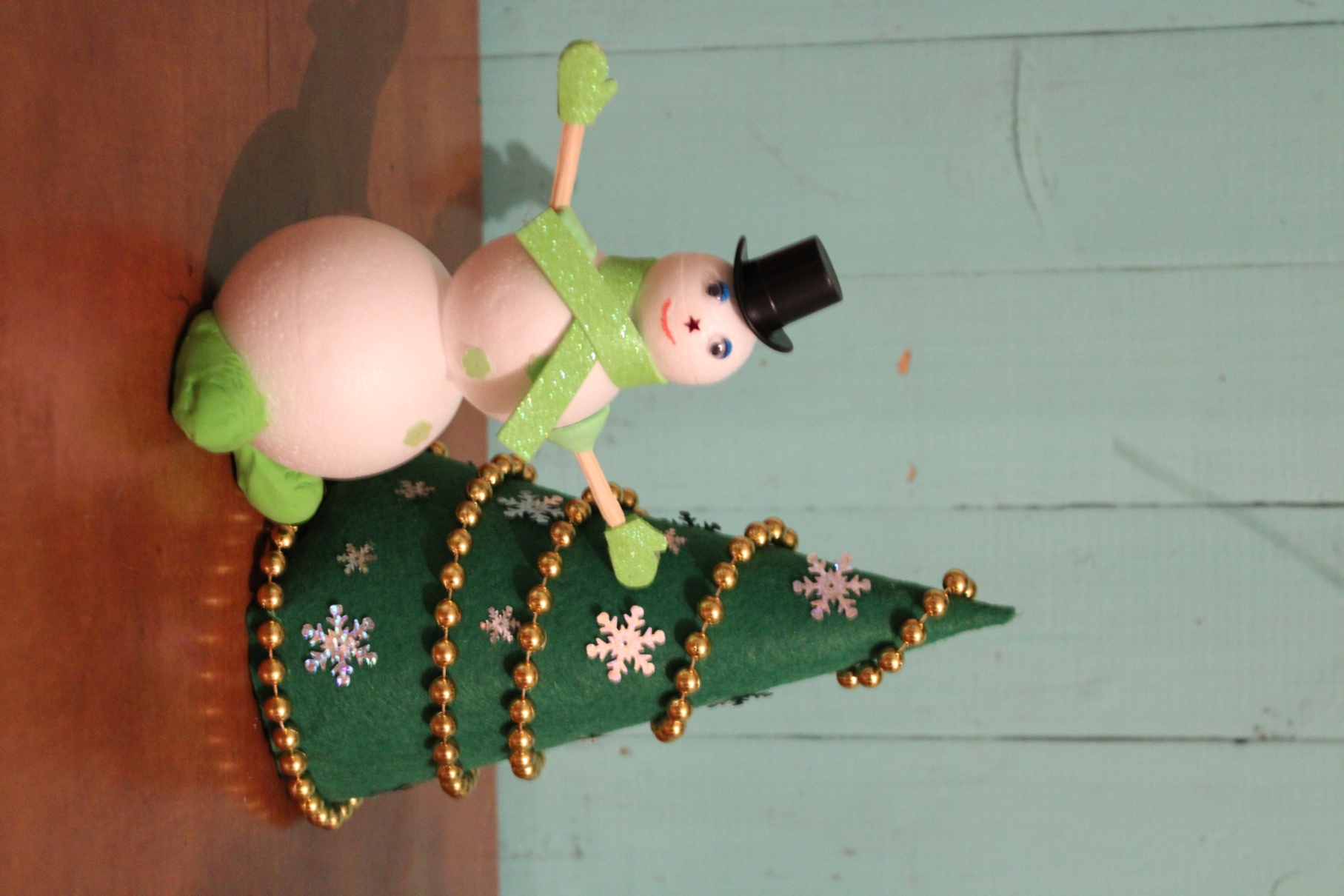 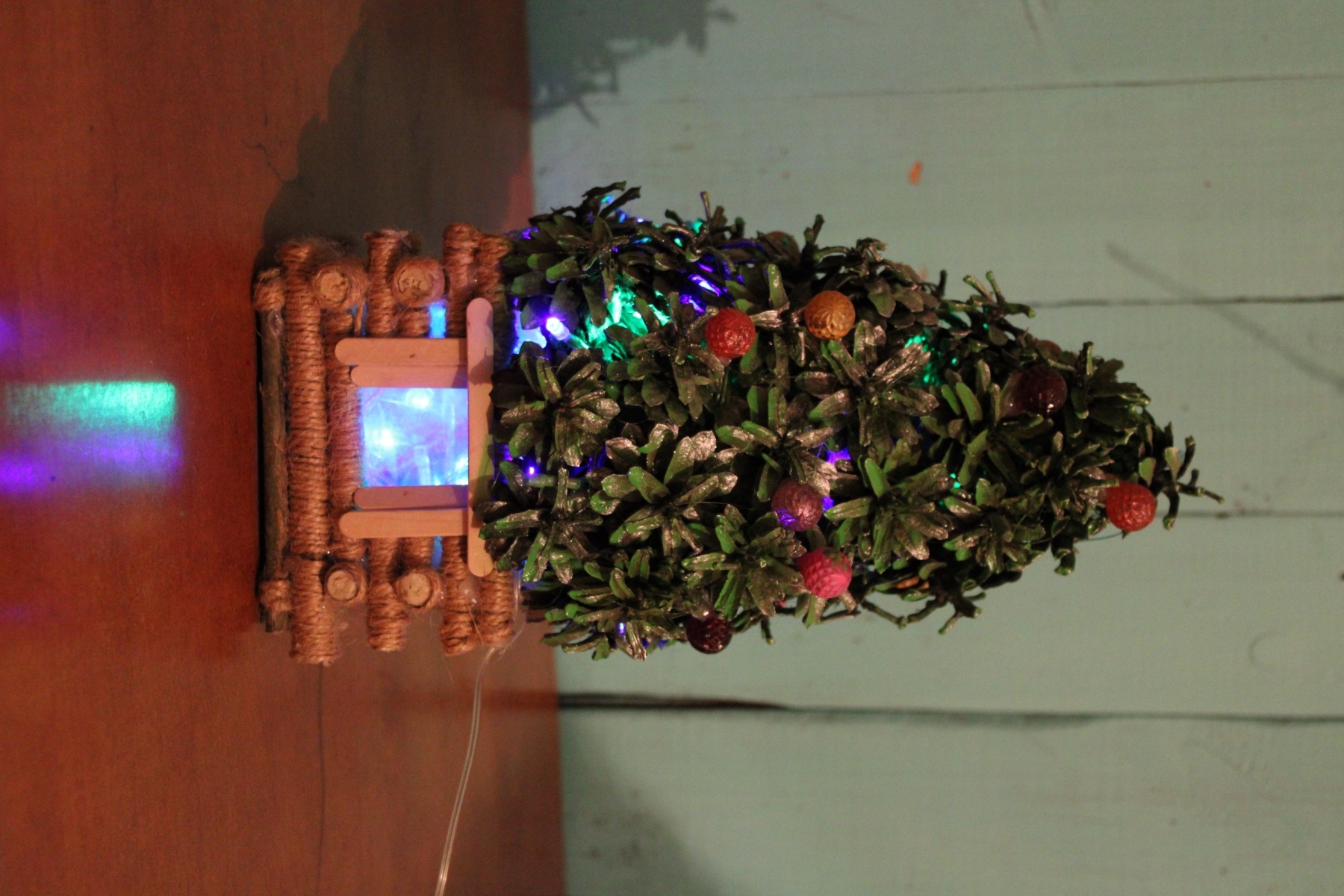 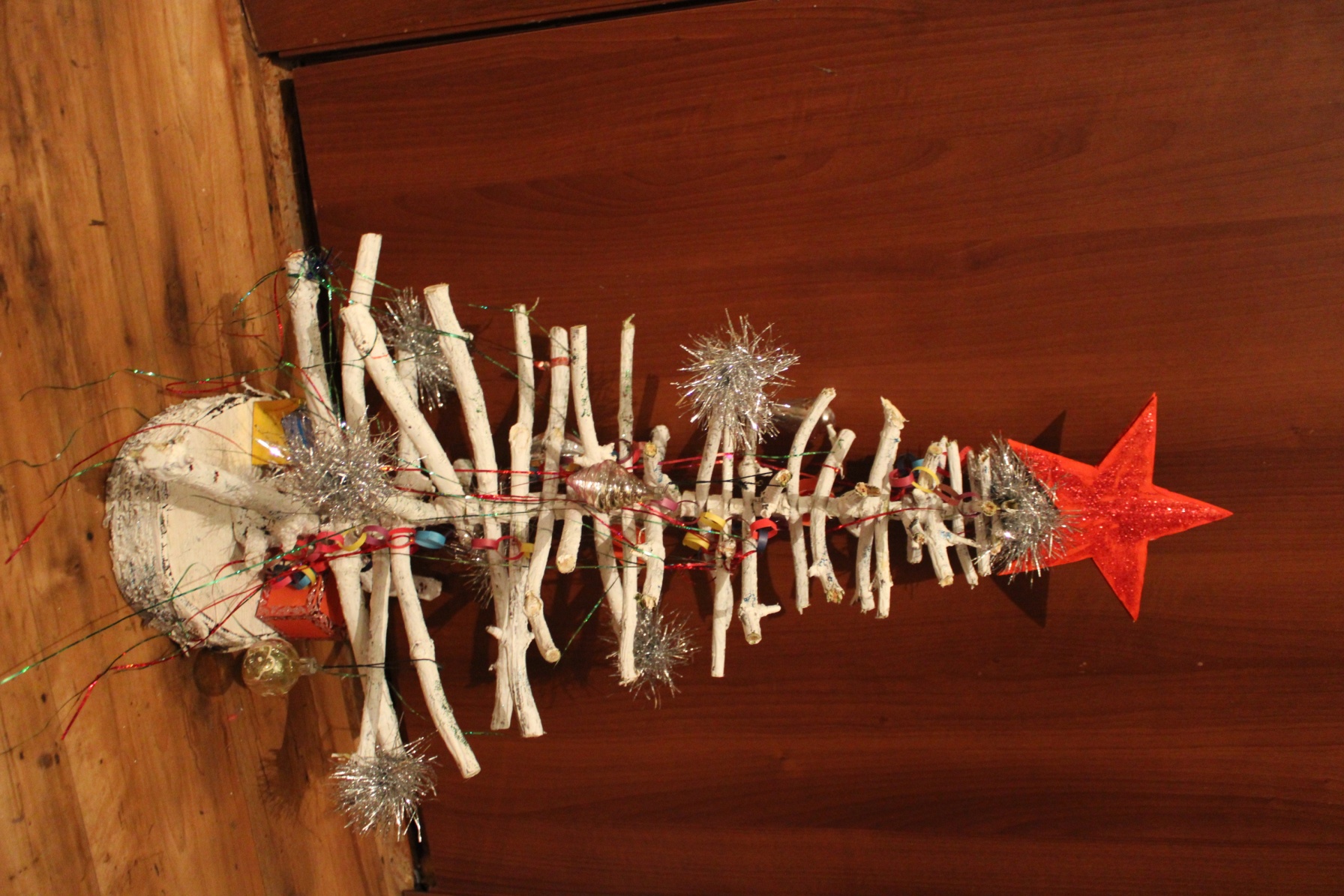 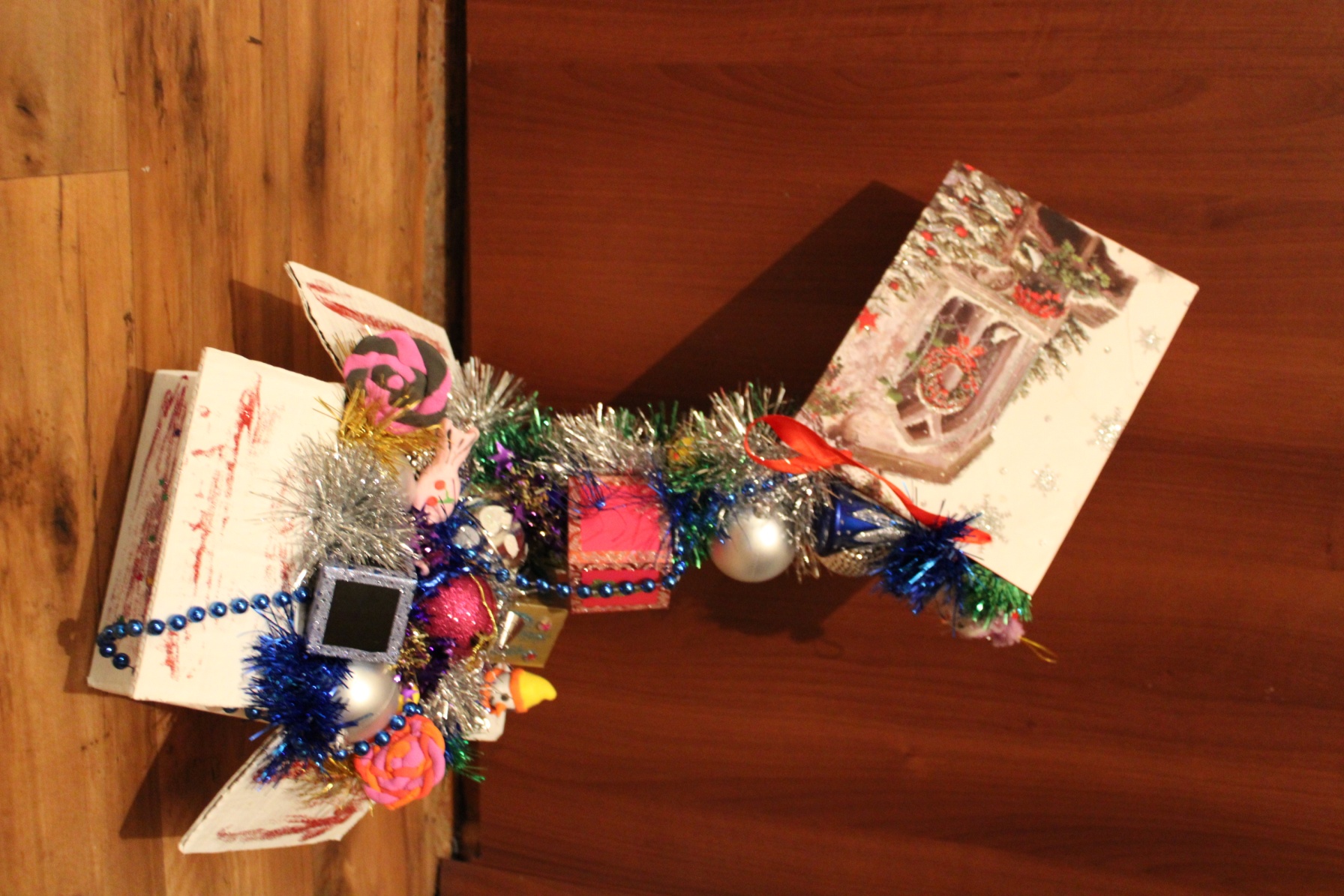 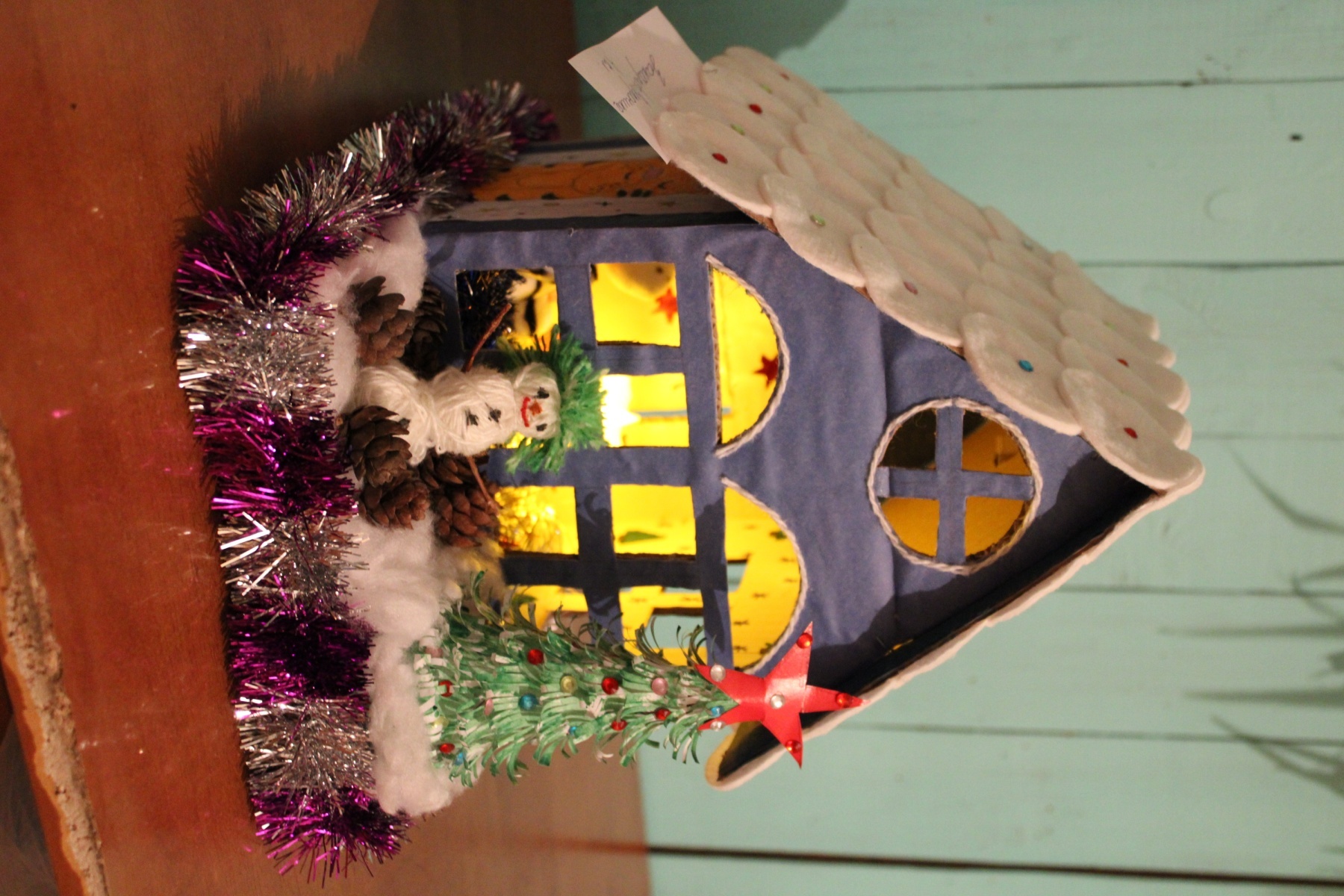 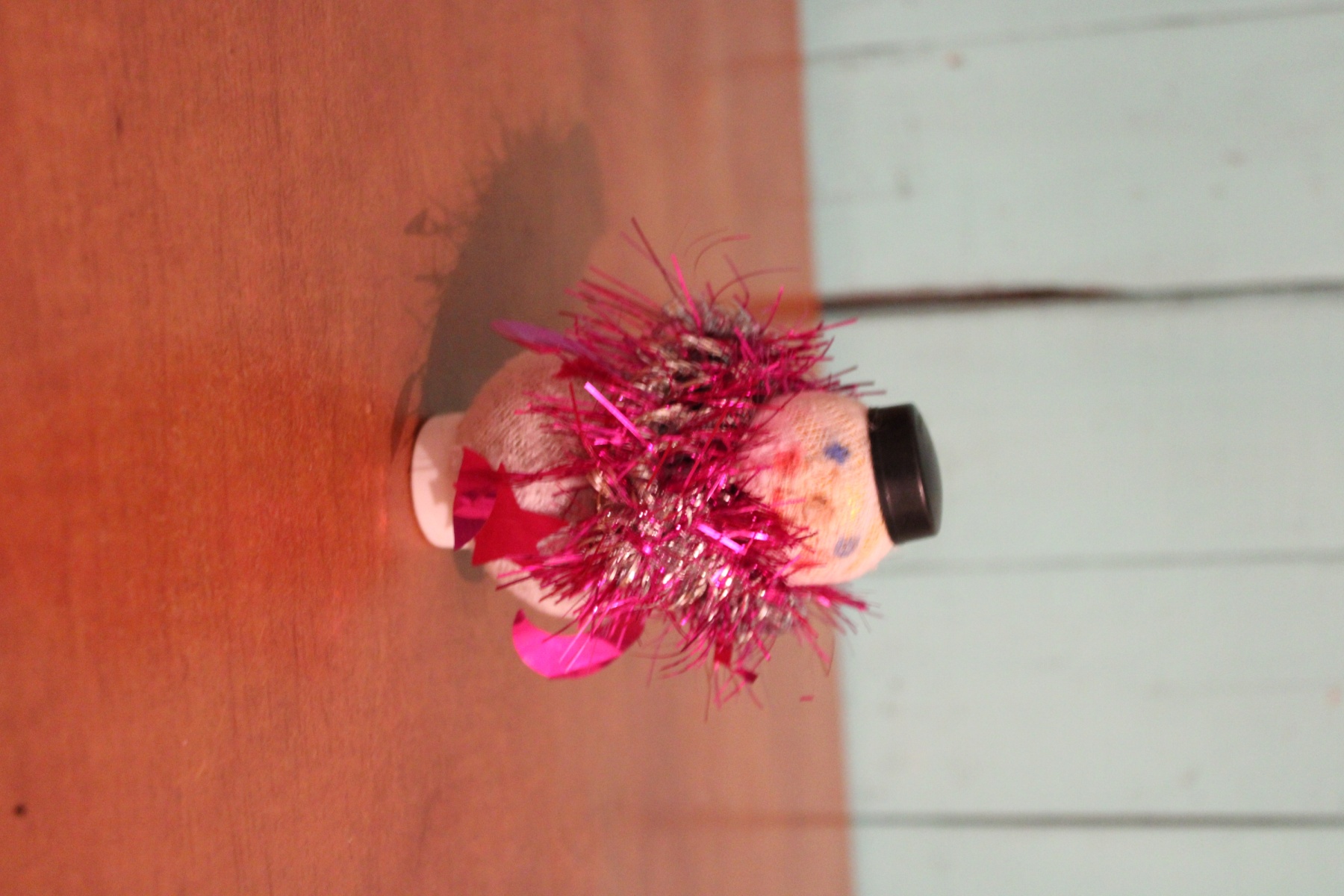 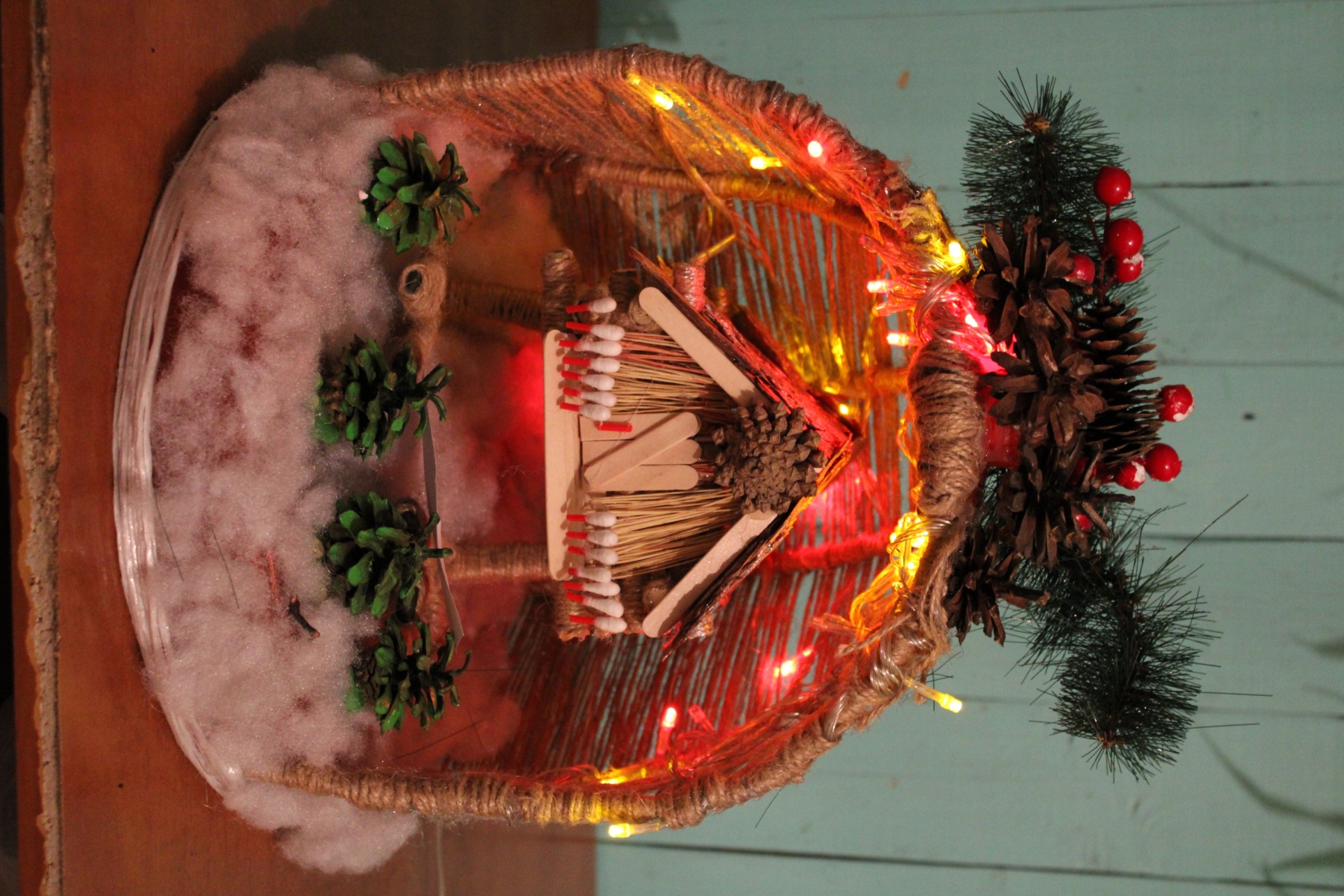 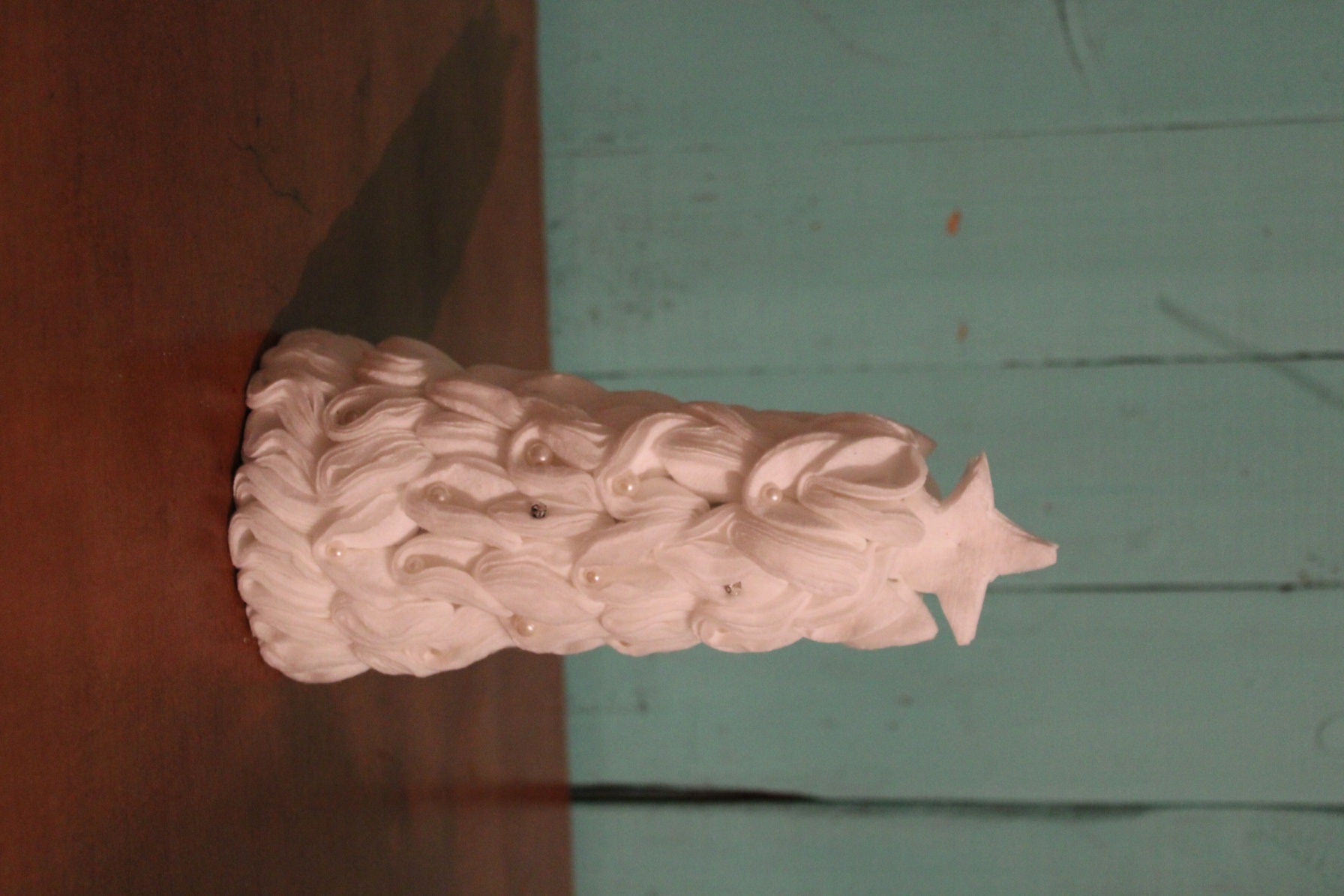 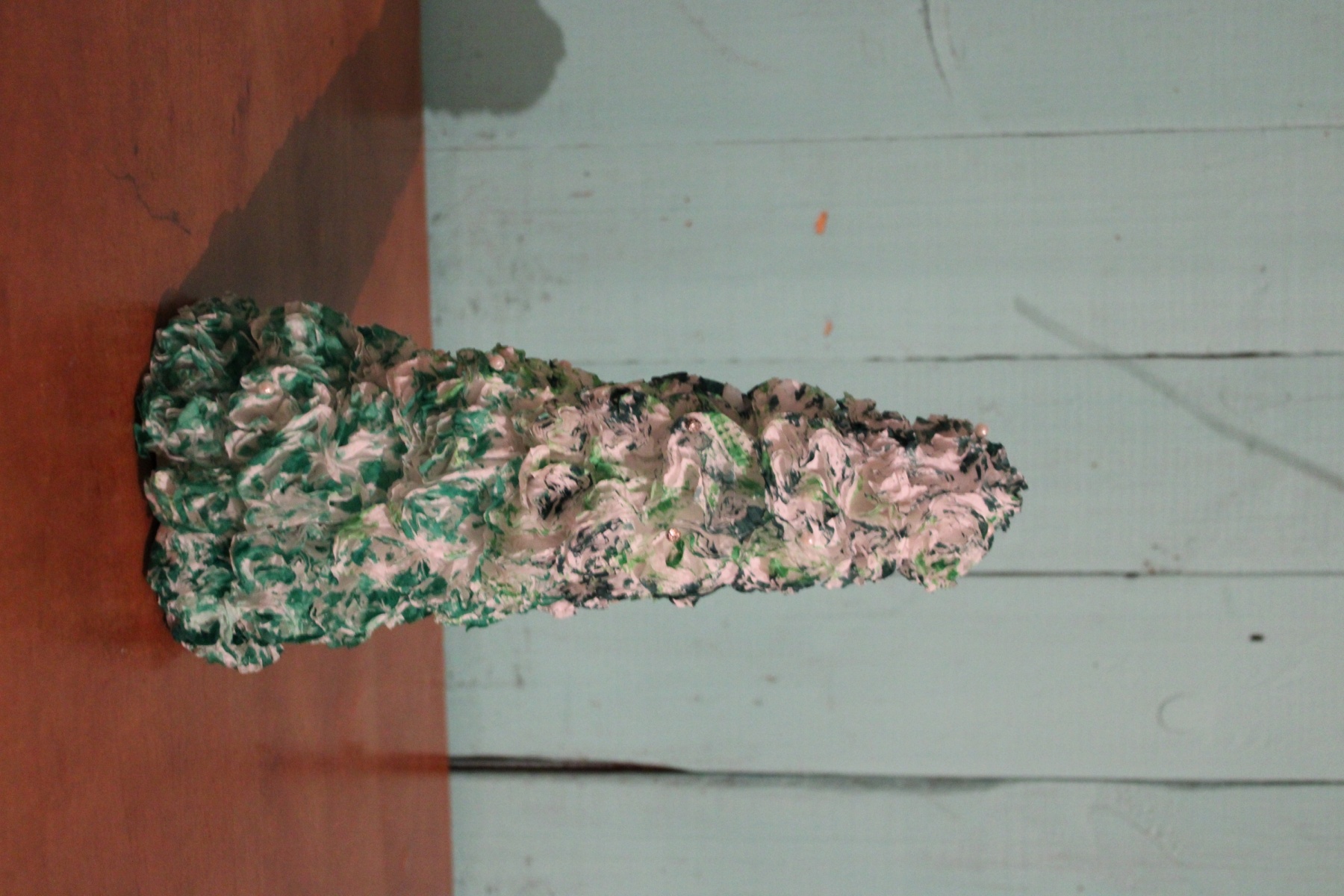 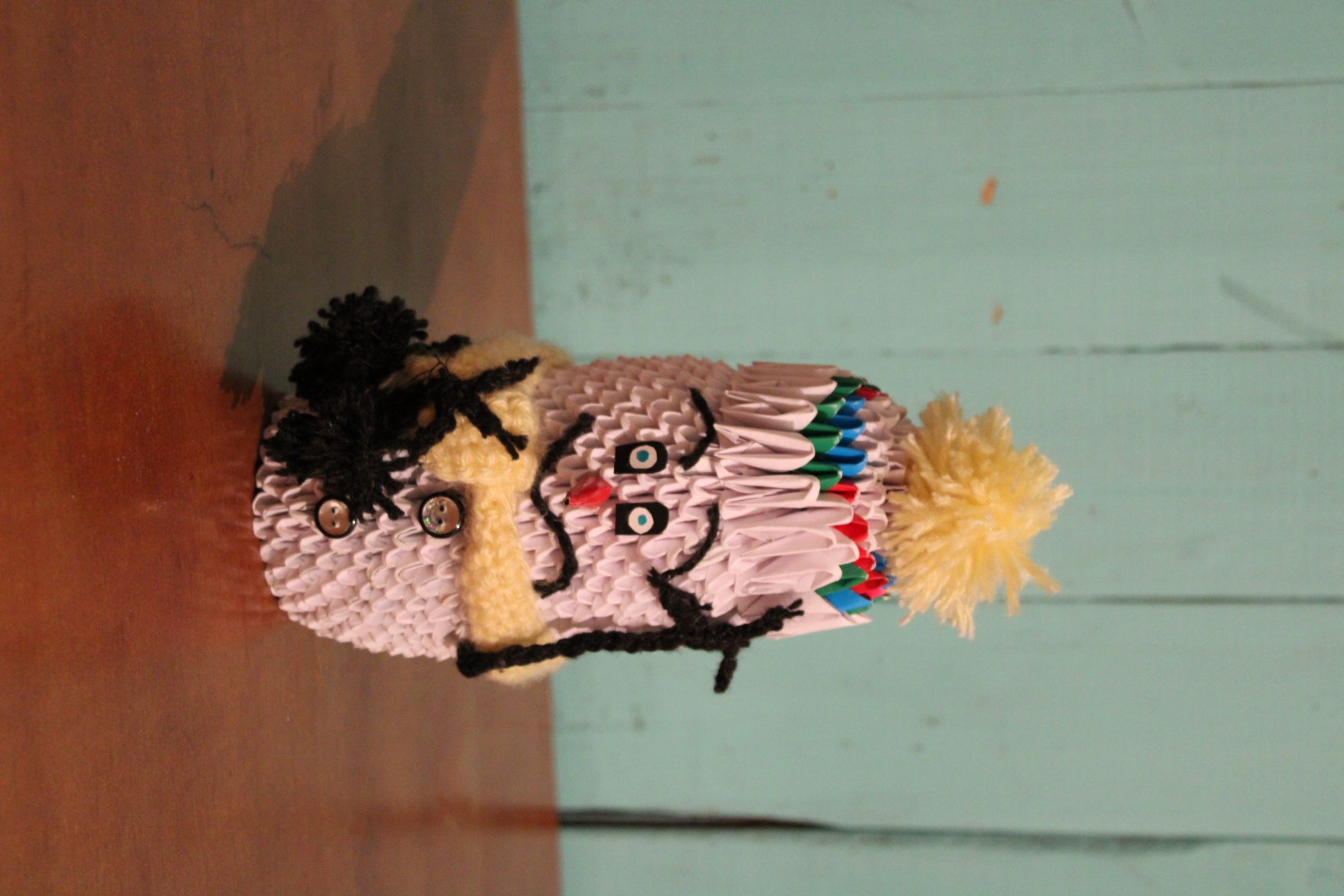 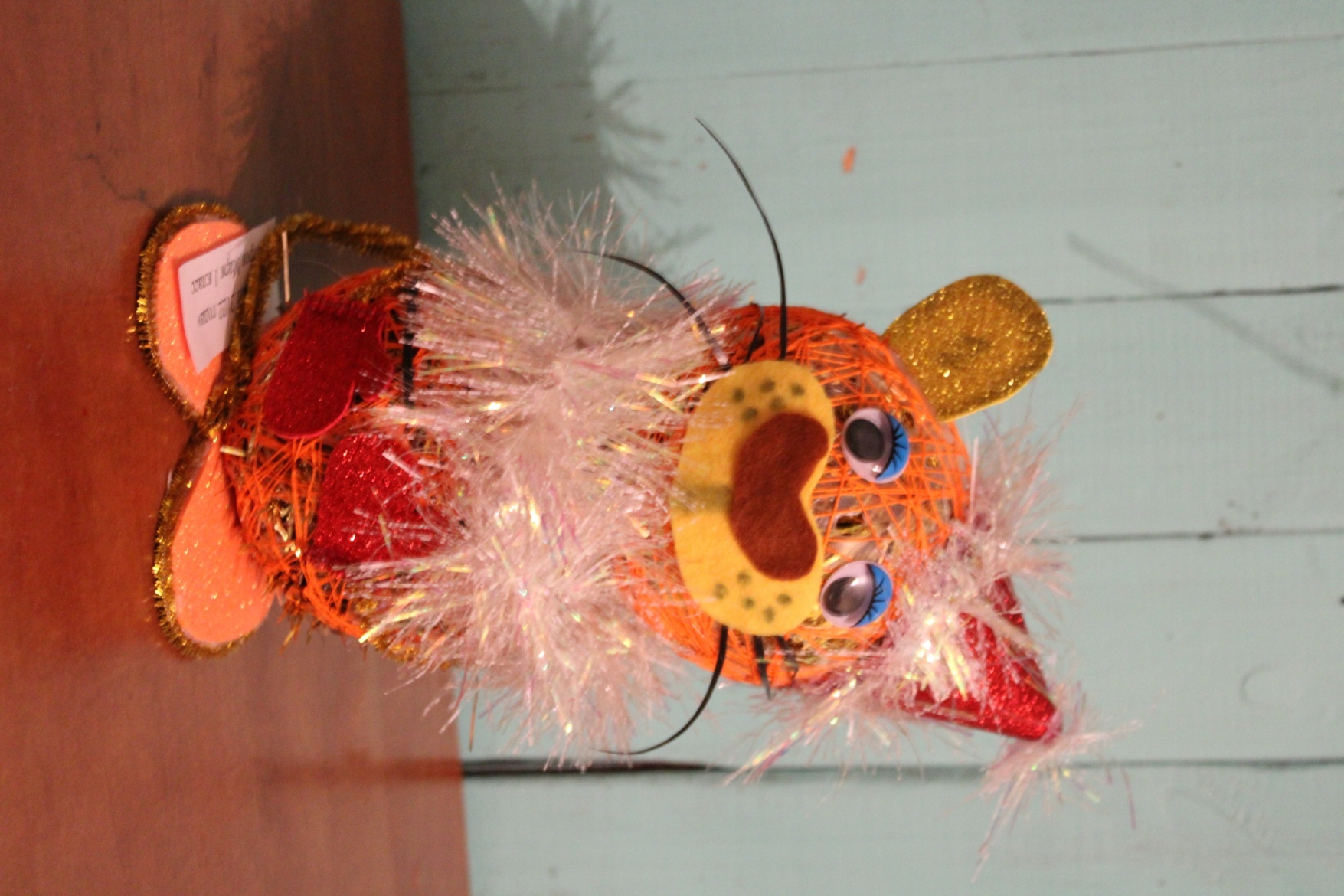 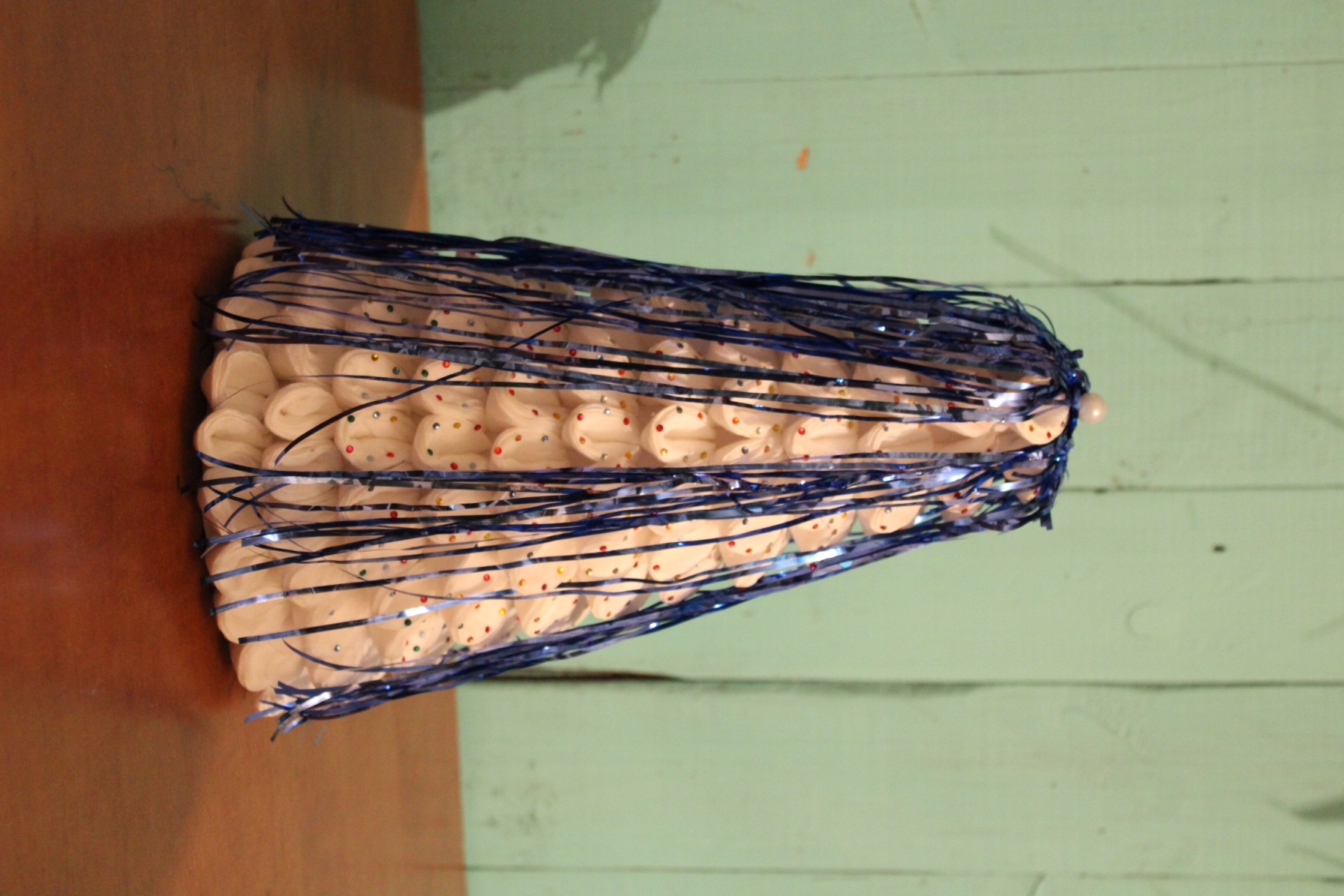 Ребята каждый год участвуют в конкурсе, все подходят к этому делу серьезно и активно. Все новогодние игрушки разнообразны и сделаны из разных материалов. Техники с каждым годом становятся сложнее, видно, дети стараются показать свои возможности и умения.